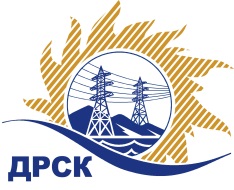 Акционерное Общество«Дальневосточная распределительная сетевая  компания»Протокол № 435/УКС-ВПзаседания закупочной комиссии по выбору победителя по открытому одноэтапному электронному конкурсу (b2b-energo.ru) без предварительного квалификационного отбора «Выполнение мероприятий по технологическому присоединению Инновационного Культурного центра в рамках исполнения договора на ТП в г. Владивосток»№ ЕИС 31603492900Способ и предмет закупки: открытый одноэтапный электронный конкурс (b2b-energo.ru) без предварительного квалификационного отбора «Выполнение мероприятий по технологическому присоединению Инновационного Культурного центра в рамках исполнения договора на ТП в г. Владивосток», закупка 1728 р. 2.1.1 ГКПЗ 2016 г. ПРИСУТСТВОВАЛИ: члены постоянно действующей Закупочной комиссии АО «ДРСК»  2-го уровня.ВОПРОСЫ, ВЫНОСИМЫЕ НА РАССМОТРЕНИЕ ЗАКУПОЧНОЙ КОМИССИИ: Об утверждении результатов процедуры переторжки.Об итоговой ранжировке заявок УчастниковО выборе победителя конкурсаРЕШИЛИ:По вопросу № 1Признать процедуру переторжки состоявшейся.Утвердить окончательные цены заявок участников.По вопросу № 2Утвердить итоговую ранжировку заявок УчастниковПо вопросу № 3Признать Победителем открытого одноэтапного электронного конкурса (b2b-energo.ru) без предварительного квалификационного отбора «Выполнение мероприятий по технологическому присоединению Инновационного Культурного центра в рамках исполнения договора на ТП в г. Владивосток»,  участника, занявшего первое место в итоговой ранжировке по степени предпочтительности для заказчика: ООО «Дальний Восток Энергосервис» (690074, Приморский край, г. Владивосток, ул. Снеговая, д. 42, стр. Д, оф. 4)  на условиях: стоимость заявки 21 750 001,82 руб. без НДС (25 665 002,15 руб. с учетом НДС). Срок выполнения работ: с момента заключения договора до 15.08.2016 г. Условия оплаты: Расчет за каждый выполненный этап работ производится в течение 60 (шестидесяти) календарных дней с момента подписания акта выполненного этапа работ на основании предоставленных Подрядчиком счетов, с последующим оформлением счета-фактуры. Окончательный расчет Заказчик обязан произвести на основании выставленного счета-фактуры путем перечисления денежных средств на расчетный счет Подрядчика в течение 60 (шестидесяти) календарных дней с даты подписания Заказчиком акта приёмки законченного строительством объекта. Гарантийные обязательства: Гарантии качества на все конструктивные элементы и работы, предусмотренные в Техническом задании и выполняемые на объекте, в том числе на используемые строительные конструкции, материалы и оборудование составляют 3 (три) года с момента ввода объекта в эксплуатацию, при условии соблюдения Заказчиком правил эксплуатации сданного в эксплуатацию объекта. Заявка имеет правовой статус оферты и действует до 25.07.2016 г.Коротаева Т.В.(4162) 397-205	город  Благовещенск«10» мая 2016 №п/пНаименование Участника закупки и его адресОбщая цена заявки до переторжки, руб. без НДСОбщая цена заявки после переторжки, руб. без НДСАО «Гидроэлектромонтаж»675000, Амурская обл., г. Благовещенск, ул. Пионерская, д. 20422 055 424,70 22 021 646,382.ООО «Дальний Восток Энергосервис»690074, Приморский край, г. Владивосток, ул. Снеговая, д. 42, стр. Д, оф. 422 033 898,31 21 750 001,823ООО «МонтажЭлектроСервис»660118, Красноярский край, г. Красноярск, ул. Северное шоссе, д.1122 084 745,76 21 850 000,00Место в итоговой ранжировкеНаименование и адрес участникаЦена заявки до переторжки без НДС, руб.Окончательная цена заявки без НДС, руб.1 местоООО «Дальний Восток Энергосервис»690074, Приморский край, г. Владивосток, ул. Снеговая, д. 42, стр. Д, оф. 422 033 898,31 21 750 001,822 местоООО «МонтажЭлектроСервис»660118, Красноярский край, г. Красноярск, ул. Северное шоссе, д.1122 084 745,76 21 850 000,003 местоАО «Гидроэлектромонтаж»675000, Амурская обл., г. Благовещенск, ул. Пионерская, д. 20422 055 424,70 22 021 646,38Ответственный секретарь Закупочной комиссии 2 уровня АО «ДРСК»   Е.Ю. Коврижкина